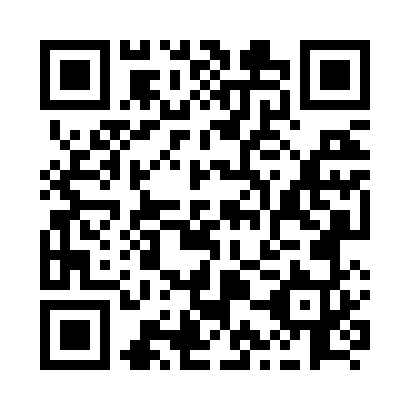 Prayer times for Argyle Shore, Prince Edward Island, CanadaMon 1 Apr 2024 - Tue 30 Apr 2024High Latitude Method: Angle Based RulePrayer Calculation Method: Islamic Society of North AmericaAsar Calculation Method: HanafiPrayer times provided by https://www.salahtimes.comDateDayFajrSunriseDhuhrAsrMaghribIsha1Mon5:276:521:175:467:439:082Tue5:256:501:175:477:449:103Wed5:236:481:165:487:459:114Thu5:206:461:165:497:479:135Fri5:186:451:165:507:489:156Sat5:166:431:165:517:499:167Sun5:146:411:155:527:519:188Mon5:126:391:155:537:529:209Tue5:096:371:155:547:539:2110Wed5:076:351:155:547:559:2311Thu5:056:331:145:557:569:2512Fri5:036:311:145:567:579:2613Sat5:016:301:145:577:599:2814Sun4:586:281:145:588:009:3015Mon4:566:261:135:598:019:3116Tue4:546:241:136:008:039:3317Wed4:526:221:136:018:049:3518Thu4:506:211:136:018:059:3719Fri4:476:191:126:028:079:3820Sat4:456:171:126:038:089:4021Sun4:436:151:126:048:099:4222Mon4:416:141:126:058:119:4423Tue4:396:121:126:068:129:4624Wed4:376:101:116:068:139:4725Thu4:346:091:116:078:159:4926Fri4:326:071:116:088:169:5127Sat4:306:051:116:098:179:5328Sun4:286:041:116:108:199:5529Mon4:266:021:116:108:209:5730Tue4:246:011:116:118:219:58